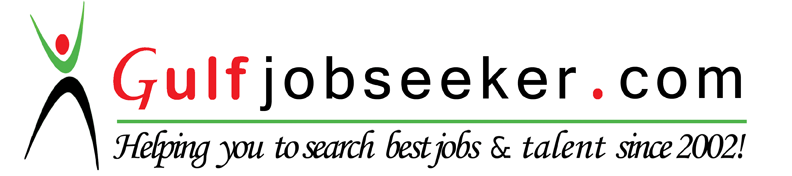 Whats app  Mobile:+971504753686 Gulfjobseeker.com CV No:259794:E-mail: gulfjobseeker@gmail.comEl Fayoum University        Bachelor (Specific Education), computer and technology, good degree 2002-2006Date of birth: 02/02/1985.Place of birth:  Egypt.Good Knowledge of windows, internet and Microsoft Office (Word – Excel – Power Point).ICDL.INTELLearning  by computerNetworksComputer maintenanceAll works by computer and the internetArabic, Mother tongue. Very good in written and spoken English.Have certificate from Amideast  (level 7 )WelfareComputer teacher ( 4 years)Data Entry (2years)Customer ServiceIcdl trainer NetworksGilo ( Girls improved learning outcomes ) certificate (American course)Hardware and software certificate Protecting computer courses